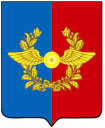 Российская ФедерацияИркутская областьУсольское районное муниципальное образованиеА Д М И Н И С Т Р А Ц И ЯГородского поселенияСреднинского муниципального образованияОт 08.04.2019 г.                           п. Средний                                         № 40П О С Т А Н О В Л Е Н И Е«О внесении изменений в постановление администрации городского поселения Среднинского муниципального образования от 28.12.2017г. № 105 «Об утверждении муниципальной программы городского поселения Среднинского муниципального образования «Формирование современной городской среды городского поселения Среднинского муниципального образования» на 2018 - 2022 годы»В целях приведения в соответствие с действующим законодательством, руководствуясь Федеральным законом от 06.10.2003г. № 131-ФЗ "Об общих принципах организации местного самоуправления в Российской Федерации",  указом Президента Российской Федерации от 7 мая 2018 года № 204 «О национальных целях и стратегических задачах развития Российской Федерации на период до 2024 года», постановлением Правительства Российской Федерации от 9 февраля 2019 года № 106 «О внесении изменений в приложение № 15 к государственной программе Российской Федерации «Обеспечение доступным и комфортным жильем и коммунальными услугами граждан Российской Федерации», Уставом городского поселения Среднинского муниципального образования, администрация городского поселения Среднинского муниципального образованияП О С Т А Н О В Л Я Е Т:Муниципальную программу «Формирование современной городской среды городского поселения Среднинского муниципального образования» на 2018 - 2022 годы» продлить на срок по 2024 год (включительно). Внести следующие изменения в приложение №1 к постановлению от 28.12.2017г. №105:Название раздела 1. изложить в новой редакции: «Паспорт муниципальной программы городского поселения Среднинского муниципального образования «Формирование современной городской среды городского поселения Среднинского муниципального образования» на 2018 - 2024 годы»;Наименование программы изложить в новой редакции: «Формирование современной городской среды городского поселения Среднинского муниципального образования» на 2018 - 2024 годы»;Срок реализации программы изложить в новой редакции: «2018-2024г.г.»;Объем бюджетных ассигнований программы изложить в новой редакции: «Общий объем финансирования муниципальной программы на 2018 - 2024 годы составит ______________тыс. рублей,Из них: На .:- федерального бюджета – ____________ тыс. рублей;- областного бюджета –  ______________тыс. рублей;- местного бюджета – 600 тыс. рублей.На .:- федерального бюджета – ____________ тыс. рублей;- областного бюджета –  ______________тыс. рублей;- местного бюджета – 900 тыс. рублей.На .:- федерального бюджета – ____________ тыс. рублей;- областного бюджета –  ______________тыс. рублей;- местного бюджета – 550 тыс. рублей.На .:- федерального бюджета – ____________ тыс. рублей;- областного бюджета –  ______________тыс. рублей;- местного бюджета – 600 тыс. рублей.На .:- федерального бюджета – ____________ тыс. рублей;- областного бюджета –  ______________тыс. рублей;- местного бюджета – 650 тыс. рублей.На 2023 г.:- федерального бюджета – ____________ тыс. рублей;- областного бюджета –  ______________тыс. рублей;- местного бюджета – 700 тыс. рублей.На 2024 г.:- федерального бюджета – ____________ тыс. рублей;- областного бюджета –  ______________тыс. рублей;- местного бюджета – 750 тыс. рублей.В абзаце первом раздела 2. название муниципальной программы изложить в новой редакции: «Муниципальная программа «Формирование комфортной городской среды городского поселения Среднинского муниципального образования на 2018 - 2024 годы»;Раздел 3. дополнить следующими словами: «При выполнении видов работ, включенных в дополнительный перечень, обязательным является:- финансовое участие заинтересованных лиц;	- софинансирование собственниками помещений в многоквартирном доме  по благоустройству дворовых территорий в размере не менее 20 процентов стоимости выполнения таких работ (в случае, если дворовая территория включена в муниципальную программу формирования современной городской среды после вступления в силу постановления Правительства Российской Федерации от 9 февраля 2019 года № 106 «О внесении изменений в приложение № 15 к государственной программе Российской Федерации «Обеспечение доступным и комфортным жильем и коммунальными услугами граждан Российской Федерации»);- решение собственников помещений в многоквартирном доме о принятии созданного в результате благоустройства имущества в состав общего имущества многоквартирного дома.Финансовое участие заинтересованных лиц реализуется в форме софинансирования мероприятий по благоустройству дворовых территорий. Доля финансового участия заинтересованных лиц устанавливается не менее 5 процентов стоимости выполнения таких работ в случае, если дворовая территория включена в муниципальную программу формирования современной городской среды до вступления в силу постановления Правительства Российской Федерации от 9 февраля 2019 года № 106 «О внесении изменений в приложение № 15 к государственной программе Российской Федерации «Обеспечение доступным и комфортным жильем и коммунальными услугами граждан Российской Федерации» (далее – Постановление № 106) и не менее 20 процентов стоимости выполнения таких работ в случае, если дворовая территория включена в муниципальную программу формирования современной городской среды после вступления в силу Постановления № 106.Выполнение работ из дополнительного перечня без выполнения работ из минимального перечня не допускается»;В разделе 7. В таблице «Планируемые целевые показатели муниципальной Программы» значение целевого показателя читать в новой редакции: «2024 год (прогноз)»;Второй абзац раздела 7. Изложить в новой редакции: «Адресный перечень территорий (объектов), нуждающихся в благоустройстве и подлежащих благоустройству в 2018 - 2024 годах, расположенных на территории городского поселения Среднинского муниципального образования представлен в приложении № 1/2. Перечень дворовых территорий (объектов), нуждающихся в благоустройстве и подлежащих благоустройству в 2018 - 2024 годах с разбивкой по годам реализации мероприятий представлен в приложении № 1/3»;В четвертом и пятом абзацах раздела 7. Вместо дат «2018-2022г.г.» читать даты: «2018-2024г.г.»;Раздел 8. Изложить в новой редакции:Объем и источники финансирования муниципальной программыОбщий объем финансовых затрат на реализацию муниципальной программы являются средства федерального, регионального и местного бюджетов.Общий объем финансирования муниципальной программы на 2018 - 2024 годы составит ______________тыс. рублей,Из них:На 2018 г.:- федерального бюджета – ____________ тыс. рублей;- областного бюджета –  ______________тыс. рублей;- местного бюджета – 600 тыс. рублей.На 2019 г.:- федерального бюджета – ____________ тыс. рублей;- областного бюджета –  ______________тыс. рублей;- местного бюджета – 900 тыс. рублей.На 2020 г.:- федерального бюджета – ____________ тыс. рублей;- областного бюджета –  ______________тыс. рублей;- местного бюджета – 550 тыс. рублей.На 2021 г.:- федерального бюджета – ____________ тыс. рублей;- областного бюджета –  ______________тыс. рублей;- местного бюджета – 600 тыс. рублей.На 2022 г.:- федерального бюджета – ____________ тыс. рублей;- областного бюджета –  ______________тыс. рублей;- местного бюджета – 650 тыс. рублей.На 2023 г.:- федерального бюджета – ____________ тыс. рублей;- областного бюджета –  ______________тыс. рублей;- местного бюджета – 700 тыс. рублей.На 2024 г.:- федерального бюджета – ____________ тыс. рублей;- областного бюджета –  ______________тыс. рублей;- местного бюджета – 750 тыс. рублей.В ходе реализации муниципальной программы отдельные мероприятия могут уточняться, а объемы их финансирования корректироваться с учетом утвержденных расходов местного бюджета на текущий год. Финансирование мероприятий муниципальной программы зависит от возможностей федерального, регионального и местного бюджетов. В приложении № 1/2 по тексту вместо дат «2018-2022 г.г.» читать даты «2018-2024г.»;В приложении №1/3 по тексту вместо дат «2018-2022 г.г.» читать даты «2018-2024г.»;В приложении №1/4 по тексту вместо дат «2018-2022 г.г.» читать даты «2018-2024г.»;3. Специалисту-делопроизводителю Сопленковой О.А.  разместить данное постановление на официальном сайте администрации городского поселения Среднинского муниципального образования в сети «Интернет» и опубликовать в газете «Новости»;4. Постановление вступает в силу со дня его официального опубликования;5. Контроль за исполнением настоящего постановления оставляю за собой.Глава городского поселенияСреднинского муниципального образования                                 В.Д. БарчуковНаименованиепрограммыОтветственный исполнительИсточник финансированияКод бюджетной классификацииОбъем бюджетных ассигнований (тыс.руб.)Объем бюджетных ассигнований (тыс.руб.)Объем бюджетных ассигнований (тыс.руб.)Объем бюджетных ассигнований (тыс.руб.)Объем бюджетных ассигнований (тыс.руб.)Объем бюджетных ассигнований (тыс.руб.)Объем бюджетных ассигнований (тыс.руб.)НаименованиепрограммыОтветственный исполнительИсточник финансированияКод бюджетной классификации2018 г.2019 г.2020 г.2021г.2022г.2023 г.2024 г.Муниципальная программа «Формирование современной городской среды  городского поселения Среднинского муниципального образования  на 2018 - 2024 годы»Администрация городского поселения Среднинского муниципального образованияМестныйбюджет901 0503 730 03 00000 244600900550600650700750